 Стационар круглосуточного пребывания: ПРИЕМНОЕ ОТДЕЛЕНИЕ  8(86385) 2-10-76
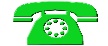 Для стационара устанавливается непрерывный режим работы. Медицинская помощь оказывается в любое время суток и дней недели (т. е. круглосуточно). Учитывая такую специфику работы стационара, в обязанности врача стационара, среднего и младшего медицинского персонала входит оказание медицинской помощи больным как в дневное время, так и в вечернее и ночное время, в воскресенье и праздничные дни, в соответствии с утвержденными графиками работы. Стационар дневного пребывания:врачи, средний медперсоналначало работы — 8-00окончание работы - 15-42продолжительность рабочего дня - 7часов 42 минутыАмбулаторно-поликлиническое отделение: Взрослая поликлиника: регистратура  8(86385) 2-55-77 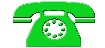 Детская поликлиника:  регистратура 8(86385) 2-11-71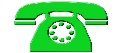 Стоматологическая поликлиника:  регистратура 8(86385) 2-55-65Женская консультация:  регистратура 8(86385) 2-55-66врачи, средний медперсонал двухсменный режим работы1-ая сменаначало работы — 8-00окончание работы — 15-42продолжительность рабочего дня - 7часов 42 минуты  2-ая сменаначало работы — 12-00окончание работы — 19-42продолжительность рабочего дня - 7часов 42 минуты  младший медперсоналначало работы — 8-00окончание работы - 16-00продолжительность рабочего дня - 8часов Отделение ультразвуковой диагностики: 8 (86385) 2-07-72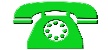 врачи, средний медперсоналначало работы — 8-00окончание работы - 15-42продолжительность рабочего дня - 8часовОтделение рентгенодиагностики: 8 (86385) 2-66-79; 3-11-83врачи, средний медперсоналдвухсменный режим работы1-ая сменаначало работы — 8-00окончание работы — 14-00Отдел функциональной диагностики: 8 (86385) 2-07-72врачи, средний медперсоналначало работы — 8-00окончание работы - 15-42продолжительность рабочего дня - 7часов 42 минут младший медперсоналначало работы — 8-00окончание работы - 16-00продолжительность рабочего дня - 8часовОтдел эндоскопии: 8 (86385) 2-07-72     врачи, средний медперсоналначало работы — 8-00окончание работы - 15-42продолжительность рабочего дня - 7часов 42 минутмладший медперсоналначало работы — 8-00окончание работы - 16-00продолжительность рабочего дня - 8часовКлинико-диагностическая лаборатория: 8 (86385) 2-10-64     врачи, средний медперсоналначало работы — 08-00окончание работы — 15-42продолжительность рабочего дня - 7часов 42 минут младший медперсоналначало работы — 8-00окончание работы - 15-42продолжительность рабочего дня - 7часов 42 минутыбиологначало работы — 8-00окончание работы - 15-42продолжительность рабочего дня - 7часов 42 минутыФизиотерапевтический кабинеты: 8 (86385) 2-96-77врачи, средний медперсоналначало работы — 8-00окончание работы - 15-42продолжительность рабочего дня - 7часов 42 минутымладший медперсоналначало работы — 8-00окончание работы - 16-00продолжительность рабочего дня - 8часовМассажный кабинет: 8 (86385) 2-96-77средний медперсоналначало работы — 8-00окончание работы - 15-42продолжительность рабочего дня - 7часов 42 минутыОтдел организационно-методической работы: 8 (86385) 2-09-66врачи, средний медперсоналначало работы — 8-00окончание работы - 15-42продолжительность рабочего дня - 7часов 42 минутымедстатистик (без. мед.образования) - 8 часовПрачечная: начало работы — 8-00окончание работы - 16-30продолжительность рабочего дня — 8часовПищеблок:2-ух сменный режим работы 24ч/12ч устанавливается в соответствии с утвержденными графикамАдминистративно-хозяйственный отдел, общебольничный немедицинский персонал: 8 (86385) 3-18-49Отдел кадров 8 (86385) 2-93-63начало работы — 8-00окончание работы - 16-30продолжительность рабочего дня — 8часовБухгалтерия 8 (86385) 2-09-76;2-09-63; 2-04-76; 3-18-12начало работы — 8-00окончание работы - 16-30продолжительность рабочего дня — 8часовПланово-экономический отдел 8 (86385) 2-09-74начало работы — 8-00окончание работы - 16-30продолжительность рабочего дня — 8часовОператоры ЭВМначало работы — 8-00окончание работы - 16-30продолжительность рабочего дня — 8часовОтдел медицинской техникиначало работы — 8-00окончание работы - 16-30продолжительность рабочего дня — 8часовХозяйственный отдел 8 (86385) 2-10-73столярподсобный рабочийэлектромонтерлифтерывахтерыслесари-сантехникиуборщик территориигардеробщикначало работы — 8-00окончание работы - 16-30продолжительность рабочего дня — 8часовХирургическое  8(86385) 2-10-74
 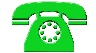 терапевтическое 8(86385) 2-10-75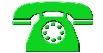 гинекологическое 8(86385) 2-10-68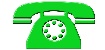 педиатраческое 8 (86385) 2-10-71акушерское 8 (86385) 2-10-65инфекционное  отделения 8 (86385) 2-10-66Хирургическое  8(86385) 2-10-74
 терапевтическое 8(86385) 2-10-75гинекологическое 8(86385) 2-10-68педиатраческое 8 (86385) 2-10-71акушерское 8 (86385) 2-10-65инфекционное  отделения 8 (86385) 2-10-66врачи7часов 42 минутысредний медперсонал7часов 42 минутымладший медперсонал8часов Отделение рентгенхирургических методов диагностики и лечения  8 (86385) 2-66-79; 3-11-83Отделение рентгенхирургических методов диагностики и лечения  8 (86385) 2-66-79; 3-11-83врачи 6часовсредний медперсонал6часовмладший медперсонал8часовОтделение анестезиологии -реанимации 8 (86385) 2-03-77Отделение анестезиологии -реанимации 8 (86385) 2-03-77врачи7часов 42 минутысредний медперсонал7часов 42 минутымладший медперсонал8часов